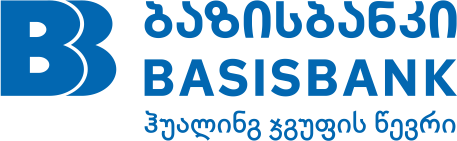 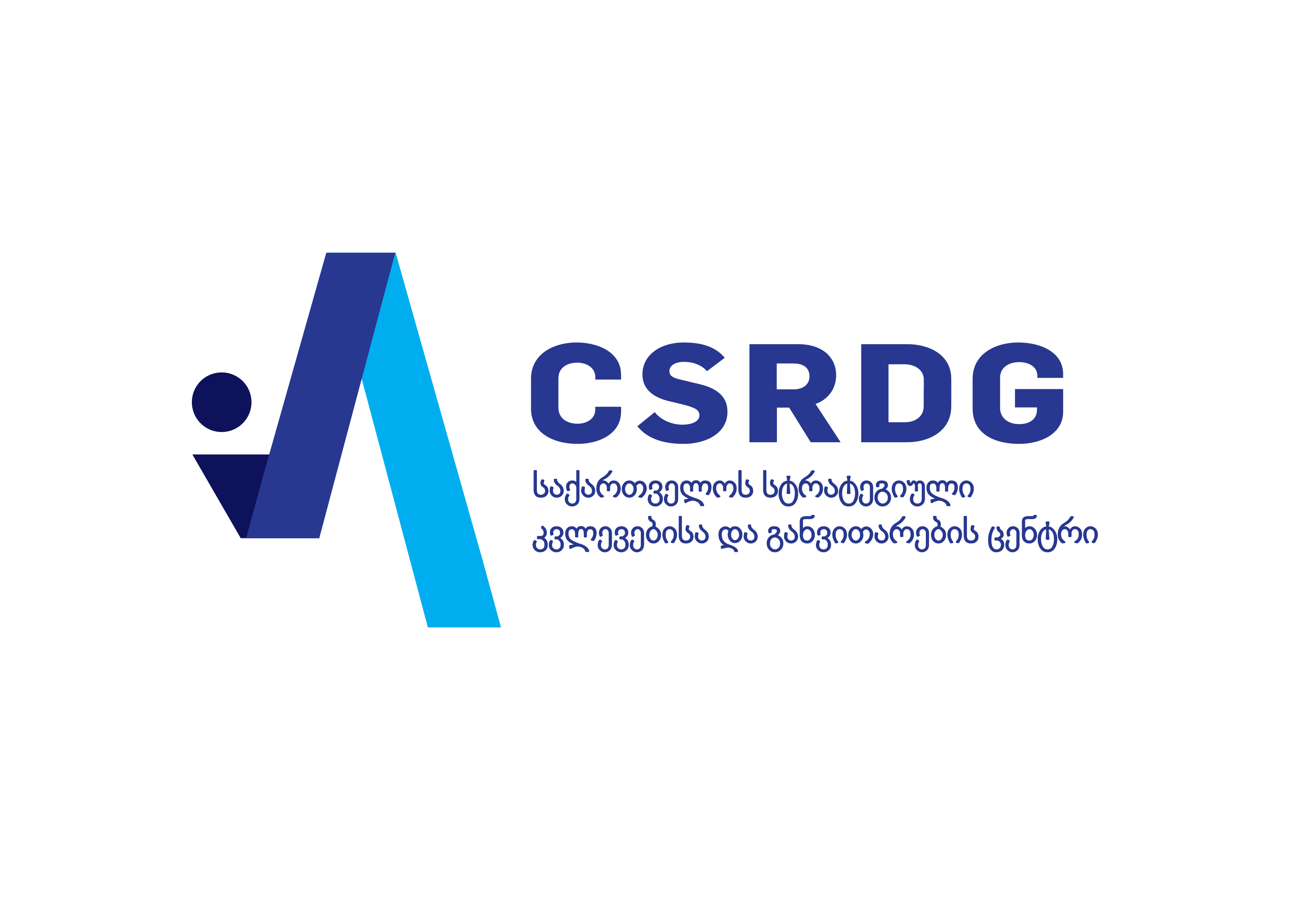 შშმ და განსაკუთრებული საჭიროებების მქონე პირების შრომითი ინტეგრაციის სოციალური საწარმოების გაძლიერების ხელშეწყობა. 
CSRDG-ისა და ბაზისბანკის ერთობლივი ინიციატივა.იდეის განაცხადის ფორმა მოქმედი სოციალური საწარმოებისთვის.*აპლიკაციის შესავსებად დააჭირეთ View -> Edit Document. გაითვალისწინეთ, რომ მხოლოდ შესავსები ნაწილის მოდიფიცირებაა შესაძლებელი.ინფორმაცია განმცხადებელი ორგანიზაციის შესახებსოციალურ საწარმოში არსებული მდგომარეობის აღწერასოციალური საწარმოს იდეა რაში მდგომარეობს თქვენი სოციალური საწარმოს მისია?სოციალური საწარმოს მისია შესაძლოა განსხვავდებოდეს მისი დამფუძნებელი ორგანიზაციის მისიისგან. აღწერეთ სოციალური საწარმოს ისტორია წარმოადგინეთ სოციალური საწარმოს დაფუძნებიდან დღემდე განვლილი გზა, მნიშვნელოვანი ეტაპები რაც გაიარა გუნდმა და საწარმომ. აღწერეთ სოციალური საწარმოს მიერ მიღწეული სოციალური შედეგებიდეტალურად წარმოადგინეთ ინფორმაცია მიღწეული სოციალური შედეგების შესახებ, როგორც შინაარსობრივი, ისე რაოდენობრივი მონაცემების საშუალებით. აღწერეთ სოციალური საწარმოს მიერ მიღწეული ეკონომიკური შედეგებიდეტალურად წარმოადგინეთ ინფორმაცია მიღწეული ეკონომიკური შედეგების შესახებ, როგორც შინაარსობრივი, ისე რაოდენობრივი მონაცემების საშუალებით. აღწერეთ სოციალური საწარმოს პროდუქტის/მომსახურების გაყიდვის არხები და თქვენი ამჟამინდელი ძირითადი მომხმარებელი აღწერეთ სოციალურ საწარმოში დაგროვილი ტექნოლოგიური, კაპიტალური და ადამიანური რესურსი წარმოადგინეთ სოციალური საწარმოს სტრუქტურა თანამიმდევრობითად (სოციალური საწარმოს მართვის სტრუქტურა და პოზიციები).სოციალური საწარმოს განვითარების საჭიროება საჭიროებები წარმოადგინეთ რა ფინანსური საჭიროებები აქვს საწარმოს შემდგომი განვითარებისთვის და რაში მდგომარეობს პროექტის იდეა?რა ტიპის ფინანსური მხარდაჭერაა საჭირო საწარმოს შემდგომი განვითარებისთვის?  წარმოადგინეთ რა ტექნიკური საჭიროებები აქვს საწარმოს შემდგომი განვითარებისთვის?ტექნიკურ მხარდაჭერაში იგულისხმება ექსპერტული მხარდაჭერა, რომელსაც შერჩეულ საწარმოს ბაზისბანკი და CSRDG-ის სფეროს პროფესიონალები გაუწევენ.საქმიანობის გეგმა დეტალურად აღწერეთ იდეის განსახორციელებლად დაგეგმილი საქმიანობები.გთხოვთ მიუთითოთ დაგეგმილი საქმიანობები და აღწეროთ ეს საქმიანობები. საქმიანობების ჩამონათვალი ასევე უნდა შეავსოთ „ბიუჯეტის და საქმიანობების გეგმის“ ექსელ დოკუმენტში. აღწერეთ, როგორ გაძლიერდება/გაუმჯობესდება საწარმოს საქმიანობა პროექტის განხორციელების შედეგად?როგორც სიტყვიერად, ისე რაოდენობრივი მაჩვენებლების გამოყენებით, დეტალურად აღწერეთ როგორ შეიცვლება სოციალური საწარმოს როგორც ეკონომიკური მაჩვენებლები ისე სოციალური შედეგები.წინამდებარე განაცხადის ფორმის შინაარსზე პასუხისმგებელია საქართველოს სტრატეგიული კვლევებისა და განვითარების ცენტრიინიციატივა ხორციელდება ბაზისბანკთან თანამშრომლობით!განმცხადებელი ორგანიზაციის ხელმძღვანელივადასტურებ, რომ აღნიშნულ საგრანტო საკონკურსო განაცხადის ფორმაში და დანართებში მოცემული ინფორმაცია არის ზუსტი და შეესაბამება სიმართლეს. ვაცნობიერებ, რომ განგებ არასწორი ან არასრული ინფორმაციის გამოვლენის  შემთხვევაში აღნიშნული განაცხადი ავტომატურად მოიხსნება კონკურსიდან.  ასევე ვადასტურებ, რომ ჩემს მიერ წარმოდგენილი განაცხადი არ წარმოადგენს სხვა პირის/ორგანიზაციის ინტელექტუალურ საკუთრებას.თარიღი საპროექტო განაცხადის წარმდგენი ორგანიზაციის დასახელება პროექტის სახელწოდებასოციალური საწარმოს სახელწოდებაპროექტის გეოგრაფიული დაფარვაპროექტის დაწყების  თარიღი:მოთხოვნილი თანხა ლარშისაპროექტო განაცხადის წარმდგენი ორგანიზაციის დასახელებასოციალური საწარმოს დასახელებაორგანიზაციის ფაქტობრივი მისამართიორგანიზაციის იურიდიული მისამართიორგანიზაციის რეგისტრაციის/დაფუძნების თარიღიიურიდიული სტატუსიტელეფონიელექტრონული ფოსტავებ-გვერდი/სოციალური მედიის გვერდის ბმულიუფლებამოსილი პირის სახელი, გვარი და თანამდებობა ორგანიზაციაშიპროექტის განხორციელებაზე პასუხისმგებელი პირის სახელი, გვარი და თანამდებობა ორგანიზაციაშიორგანიზაციის მისია / ძირითადი მიზნებიორგანიზაციის ძირითადი საქმიანობის სფეროძირითადი სამიზნე ჯგუფებიორგანიზაციის აქტიური გუნდი გთხოვთ, აღწეროთ წარმოდგენილი იდეის სამიზნე სფეროში/სამიზნე ჯგუფთან/რეგიონში , ორგანიზაციის მუშობის   გამოცდილება და მიღწეული შედეგები  (ასეთის არსებობის შემთხვევაში) არაუმეტეს 0.5 გვერდისაგთხოვთ, აღწეროთ წარმოდგენილი იდეის სამიზნე სფეროში/სამიზნე ჯგუფთან/რეგიონში , ორგანიზაციის მუშობის   გამოცდილება და მიღწეული შედეგები  (ასეთის არსებობის შემთხვევაში) არაუმეტეს 0.5 გვერდისაპროექტის მიზნები, ამოცანები არაუმეტეს 0.5 გვერდისაპროექტის მიზნები, ამოცანები არაუმეტეს 0.5 გვერდისა